Карар                                                                                            постановление                                                                                                        28 сентябрь  2020 йыл                               №  28                            28 сентября  2020 годаО признании утратившим силу постановление Администрации сельского поселения Новозирганский сельсовет муниципального района Хайбуллинский район Республики Башкортостан от 05 апреля 2019 года № 31 "Об утверждении Порядка получения муниципальными служащими Администрации сельского поселения Новозирганский сельсовет муниципального района Хайбуллинский район Республики Башкортостан разрешения представителя нанимателя (работодателя) на участие  на безвозмездной основе в управлении  отдельными некоммерческими организациями в качестве единоличного исполнительного органа или вхождения в состав их коллегиальных органов управления".В соответствии с подпунктом «б» пункта 3 части 1 статьи 14  Федерального закона от 02.03.2007 года № 25-ФЗ "О муниципальной службе в Российской Федерации", частью 2.1 статьи 7.2 Закона Республики Башкортостан от 16.07.2007 года № 453-з «О муниципальной службе в Республике Башкортостан», Администрация сельского поселения Ивановский сельсовет муниципального района Хайбуллинский район Республики Башкортостан постановляет:    1. Признать утратившим силу постановление Администрации сельского поселения Новозирганский сельсовет муниципального района Хайбуллинский район Республики Башкортостан от 05 апреля 2019 года № 31 "Об утверждении Порядка получения муниципальными служащими Администрации сельского поселения Новозирганский сельсовет муниципального района Хайбуллинский район Республики Башкортостан разрешения представителя нанимателя (работодателя) на участие  на безвозмездной основе в управлении  отдельными некоммерческими организациями в качестве единоличного исполнительного органа или вхождения в состав их коллегиальных органов управления".2. Настоящее постановление разместить на официальном сайте Администрации сельского поселения Новозирганский сельсовет муниципального района Хайбуллинский район Республики Башкортостан в сети «Интернет» и обнародовать на информационном стенде в здании Администрации сельского поселения Новозирганский сельсовет муниципального района Хайбуллинский район Республики Башкортостан.3. Контроль за исполнением настоящего постановления оставляю за собой.Глава сельского поселенияНовозирганский сельсовет МР Хайбуллинский район РБ                                И.И. СайфуллинБашкортостан Республикаһының Хәйбулла районы муниципаль районының Яңы Ергән ауыл советыауыл биләмәһе хакимиәте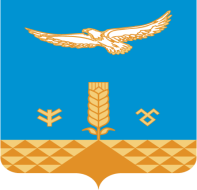 Администрация сельского     поселения Новозирганский сельсоветмуниципального районаХайбуллинский районРеспублики Башкортостан